Муниципальное бюджетное общеобразовательное учреждениесредняя общеобразовательная школа №11 имени Николая Алексеевича Свистуновасела Беноково муниципального образования Мостовский районПосвящение в первоклассники (сценарий праздника)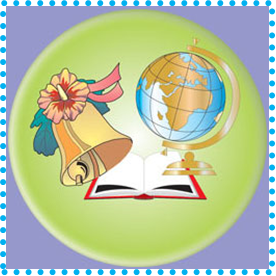 Выполнила:учитель начальных классовАфанасьева Л.Ю.Цели: 1. Адаптация первоклассников к школе.2. Повышение мотивации обучения 3. Формирование и сплочение коллектива. 4. Привитие навыков правильного поведения в школе. 5. Развитие артистизма, творческих способностей. Оборудование: плакаты, рисунки, воздушные шары, медали.Учитель:                    Здравствуйте, взрослые!                   Здравствуйте, дети!                   День необычный сегодня на свете –                   Музыка всюду, улыбки и смех –                    Школа открыла все двери для всех.                   И не грустите, девчонки, мальчишки,                   По играм, затеям и сказочным книжкам,                   Со школьной жизни всё начинается,                   В страну Знаний мы отправляемся! 1-й ученик   Здравствуйте, ребятишки, Девчонки и мальчишки! Здравствуйте зрители, Дорогие родители! 2-й ученик   Мы сегодня очень рады Нашим мамам, нашим папам. Мы приветствуем гостей, Дорогих учителей. Всех знакомых, незнакомых И серьёзных и весёлых. 3-й ученик  Если скуку ты оставил, И сомненья позади, Если с другом не лукавил-заходи. 4-й ученик  Если лень свою оставил, Нарушенья позади,  То смелей, скорее в двери заходи! 5-й ученик  Если всё у вас в порядке: Парты, книжки и тетрадки, Дружба с книгой навсегда,-  Приглашаем вас сюда! 6-й ученик  Гордые, нарядные, мы идём по улице. С добрыми улыбками все на нас любуются. «Провожать не надо нас!» - мы сказали маме. А в какой мы ходим класс, догадайтесь сами. Песня «Теперь мы - первоклашки» 1)Вот и осень пришла, Собираться пора В дом огромный, что школой зовётся. Завершилась вчера В детском саде игра. Всё прошло и уже не вернётся. Завершилась вчера В детском саде игра. Всё прошло и уже не вернётся. Припев: Серёжки и Наташки, Теперь мы первоклашки, И смотрим на приятелей вчерашних свысока. Они остались в садике: Марины, Саши, Вадики. Они ещё не слышали школьного звонка. Они ещё не слышали школьного звонка. 2)На уроках не спят, Только ручки скрипят Над тетрадкой по чистописанью. Только пишем мы так: Всё наперекосяк. Ну, за что нам такие страданья!? Только пишем мы так: Всё наперекосяк. Ну, за что нам такие страданья!? Припев. 3)Скоро будем мы знать, Как читать и считать, Как по химии опыты ставить. Ведь учиться у вас Мы пришли в первый класс. С этим можно друг друга поздравить. Ведь учиться у вас Мы пришли в первый класс. С этим можно друг друга поздравить. Припев Слово учителя. Дорогие ребята! Сегодня у вас первый школьный праздник- «Посвящение в первоклассники». Два месяца назад вы пришли в нашу школу, не зная её правил и законов. А теперь вы узнали школьные порядки, окунулись в море знаний, испытали первые трудности и недрогнули, не запросились домой. Вас можно назвать настоящими учениками 7-й ученик  Посмотрите на меня: Вот какой счастливый я!  В первый класс уже хожу  И с ребятами дружу. 8-й ученик  Мы хотим скорей учиться, Подружиться с букварём,  От страницы до страницы Мы к весне его прочтём.9-й ученик  Мы научимся до лета  Рисовать, писать, считать, И всегда по всем предметам  Получать мы будем пять.                                                                                                                                                       10-й ученик  Настали дни чудесные, Мы ходим в первый класс И много интересного Узнаем в первый раз.11-й ученик  У нас  заботы важные- Мы школьники теперь. И есть у нас у каждого  Тетради и портфели. 12-ученик  Мы рано просыпаемся- Опаздывать нельзя! Нас в школе дожидаются Хорошие друзья.13-й ученик  Я тороплюсь, Я в школу мчусь. Ура! Я школьник! Я учусь! И вот мой класс, Мой первый, Я буду в нём учиться! Даю вам слово- Из меня Учёный может получиться. 14-й ученик Мне теперь не до игрушек: Я учусь по букварю, Соберу свои игрушки И детсаду подарю. 15-ученик Я обещаю учиться на «пять»! Я обещаю всё помнить и знать! Я обещаю науки познать И академиком в будущем стать!16-й ученик Перед нами все пути открыты, Все дороги впереди у нас.Мы когда-то станем знамениты, Но пока мы только первый класс.17-й ученик И пока нам надо лишь учиться, Чтобы тайны мира открывать, К неизвестному всегда стремиться, Чтоб оно могло известным стать.18-й ученик Это всё для жизни, для науки, Для людей и для родной страны. Учимся мы все не ради скуки – Мы прославить Родину должны. Слово учителя. В школе самое главное – быть внимательным.  Вот мы сейчас проверим ваше внимание с помощью игры «Это я, это я, это все мои друзья». Я буду спрашивать, а вы, если согласны, отвечайте «Это я …», а если нет, хлопайте в ладоши. - Кто ватагою весёлой каждый год шагает в школу? - Кто из вас хранит в порядке книжки, ручки и тетрадки? - Кто из вас, из малышей, ходит грязный до ушей? - Кто из вас приходит в класс с опозданием на час? - Кто домашний свой урок выполняет ровно  в срок? - Кто из вас, скажите в слух, на уроке ловит мух? - Кто из вас не ходит хмурый, любит спорт и физкультуру? - Кто из вас, хочу узнать, любит петь и танцевать?     Частушки.     Вместе. Ставьте ушки на макушки,      Слушайте внимательно.      Пропоём мы вам частушки      Просто замечательно. Рано утром я пошла,     Так хочется учиться!     Хоть и нет мне семи лет.     Будут мной гордиться. В школе прозвенел звонок,     Все спешим мы на урок.     А Максим привлёкся в класс     С опозданием на час. Первоклашки научились     Цифры разные писать:     То ли 7, а то ли 5-     Ничего не разобрать! Все науки одолеем,     Всё у нас получится,     Потому что наши мамы     С нами тоже учатся. Буду я учиться с толком     И пятёрки получать,    Ну, а коль поставят двойку,     Про то буду я молчать. Мы с Никитой любим драться,     От нас плакал детский сад.     Дорогой учитель, здравствуй!     Видим, ты нам очень рад! За обедом я вертелась-     Вправо, влево и кругом!     С Олесей, Катей я болтала,     Облила их молоком.Вместе.Мы частушки вам пропелиХорошо ли, плохо ли      А теперь мы вас попросимЧтобы вы похлопали. Слово учителя. Звенит звонок всё громче, всё слышней, И радостью душа переполняется. Ты думаешь – распелся соловей? А вот и нет – уроки начинаются.Парад наук.(Выходит Королева Знаний со своей свитой.Все в костюмах) Королева знаний. Моё королевство все любят и чтут.В моём королевстве науки живут, Я сегодня науке названье дала, Сегодня на праздник с собой привела. Чтение. Ты в букварь впервые вник, Читая по слогам. Потом прочтёшь ты сотни книг К сознательным годам. И ты поймёшь: без букваря Вся жизнь прошла бы зря. С этой книжкой, самой первой, Каждый путь свой начинал, Чтоб пройти маршрутом верным На свой первый перевал.Задание 1.  Доскажи словечко. 1. Долго, долго крокодил     Море синее тушил     Пирогами, и блинами,     И сушенными (грибами) «Путаница». 2. Приходили к Мухе блошки,     Приносили её сапожки,     А сапожки не простые-     В них застёжки  (золотые) «Муха-Цокотуха». 3. Маленькие дети!     Ни за что на свете     Не ходите в Африку,     В Африку гулять!     В Африке акулы,     В Африке гориллы,     В Африке большие     Злые (крокодилы)  «Бармалей» 4. Я за свечку,     Свечка – печку!     Я за книжку,     Та – бежать     И вприпрыжку     Под (кровать) «Мойдодыр» - Кто написал эти стихи? (К.И.Чуковский). Задание 2. Назови имена известных литературных героев. Курочка (Ряба)            Винни (Пух)Кот (В сапогах, Базилио,               Папа (Карло)Кот (Леопольд, Матроскин.)        Князь (Гвидон) Снежная (королева)                       Черепаха (Тортилла) Мальчик (с пальчик)                     Почтальон (Печкин) Карабас (Барабас)                           Старуха (Шапокляк) Синьор (Помидор)                           Соловей (Разбойник) Старик (Хоттабыч) Грамматика. Люблю тебя, грамматика, Ты умная и строгая, Тебя моя грамматика, Осилю понемногу я. Ученик ты будешь славный,Коль начнёшь писать с заглавной И возьмёшь в соображенье Точкой кончить предложенье. Задание 3.  Найти пару (письменную и печатную букву) Математика. И прекрасна и сильна математика – страна. Здесь везде кипит работа, Все подсчитывают что-то. Сколько домнам угля надо? А детишкам шоколад? Сколько звёзд на небесах? А веснушек на носах?Задание 4. Решить задачи. 1. Вышли с гоготом, смотри,     Два гуся из-за угла,     И у каждого смотри,     Две ноги и два крыла.     Вышли гуси на лужок.     Сосчитай-ка без ошибки,     Сколько крыльев, сколько ног. (4, 4) 2. Два щенка – баловника     Бегают, резвятся.     К шалунщикам три дружка     С громким лаем мчатся.     Вместе будет веселей     Сколько же всего друзей (3) 3.  В деревне у бабушки коза Зойка, корова Звёздочка, кот Пушок, внучка Даша. Сколько внуков у бабушки? 4.  Во дворе бегают животные. Всего 8 лап. Сколько собак и сколько кур? Физкультура. Что такое физкультура? Тренировка и игра. Что такое физкультура? Физ и куль, и ту и ра. Руки вверх, руки вниз – это физ. Крутим шею, словно руль – это куль.Ловко прыгай в высоту – это ту. Бегай полчаса с утра – это ра. Занимаясь этим делом, Станешь сильным, ловким, смелым. Плюс хорошая фигура. Вот что значит физ-куль-ту-ра!Задание 5.  Физкультминутки.Изобразительное искусство. Прозвенел звонок, Начинаем наш урок. Будем изобразительное искусство изучать, Творчество и фантазию развивать! Сколько в мире красок! Сколько красоты! Изобразительному искусству Научишься и ты.Задание 6.  Нарисовать картину на доске.Слово учителя. Мы в этот час сказать ещё должны О тех, кто подарил нам жизнь, О самых близких в мире людях, О тех, кто помогает нам растиИ помогать во многом ещё будет. -Ребята, а кто вам помогает в учёбе? Сценка «Учимся все вместе». Витя. Ох! Уж эта мне задача!        Бился ,бился – неудача.Аж в глазах пошли круги…             Сядь – ка, папа, помоги! Папа. Выше голову сынок!Со мною ты не одинок!             (Делают уроки) Витя. Части речи в упражненье        Нам велели подчеркнуть.      Сделай, мама, одолженье –             Помоги мне хоть чуть, чуть! Мама. Части речи подчеркнуть?       Разберёмся как – нибудь.              (Делают уроки) Витя. А тебе, дедуля, краски,        Ты, дедуленька, не спи,             Нарисуй картину к сказке,             Кот шагает по цепи.Ведущий. Утром Витя шёл веселый      С синей сумкой за спиной.           Но невесело из школы                    Возвращался он домой. Мама. Что принёс? Витя. Смотри сама! Папа. Нет, докладывай сперва! Витя. Папа – 5, 4 – мама, а тебе, дедуля – 2! Слово учителя. Сегодня к нам на праздник пришли  бывшие ученики, нынешние пятиклассники. Они хотят вас поздравить. Наказ 5-пятиклассников Вот дружок желанный час, Ты зачислен в первый класс. Ты, дружок, послушай нас, Мы даём тебе наказ. Утром рано просыпайся, Хорошенько умывайся, Чтобы в школе не зевать, Носом парту не клевать. Приручай себя к порядку, Не играй с вещами в прятки, Каждой книжкой дорожи, В чистоте портфель держи. Одевайся аккуратно, Чтоб смотреть было приятно, На уроках не хихикай, Стул туда-сюда не двигай. Не дразнись, не зазевайся, В школе всем помочь старайся. Зря не хмурься, будь смелей- И найдёшь себе друзей. Всем о школе расскажи, Честью школы дорожи, Учись писать, читать, считать, Чтоб получить отметку «пять». Вот и все наши советы, Их мудрей и проще нету. Ты, дружок, их не забудь, До свиданья. В добрый путь! В добрый путь, милые первоклассники! Успехов вам в учёбе! Будьте всегда сильными и здоровыми!Клятва первоклассников. Мы, ученики 1 класса, школы №11 клянёмся: - быть прилежными и старательными; - всегда аккуратно выполнять домашнее задание;- на уроках быть внимательными; - не обижать одноклассников;- уважать родителей и учителей; - хорошо вести себя в школьной столовой, на перемене; - не ябедничать и не дразниться; - всегда быть в хорошем настроении.  Клянёмся, клянёмся, клянёмся! Вручение медалей и подарков.